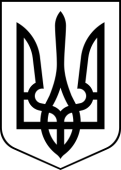 УКРАЇНАМЕНСЬКА МІСЬКА РАДАМенського району Чернігівської області(сорок друга сесія сьомого скликання)РІШЕННЯ26 серпня 2020 року			№ 371Про затвердження Положення про виявлення, обстеження водопровідних, каналізаційних (мереж водовідведення), місцевих (розподільчих) теплових мереж, зливової (дощової) каналізації, об’єктів зовнішнього освітлення та інженерних мереж – електроустановок (трансформаторних підстанцій, повітряних ліній, кабельних ліній), їх облік та прийняття до комунальної власності Менської міської об’єднаної територіальної громади З метою недопущення невизначеності із суб’єктом  права власності  на майно на території Менської міської об’єднаної територіальної громади, що виключає його належне використання, унеможливлює розпорядження ним територіальною громадою для суспільних потреб, відповідно до ст.25 ч.2, ч.5 ч.9 ст.60 Закону України «Про місцеве самоврядування в Україні», міська рада ВИРІШИЛА:Затвердити Положення про виявлення, обстеження водопровідних, каналізаційних (мереж водопостачання), місцевих (розподільчих) теплових мереж, зливової (дощової) каналізації, об’єктів зовнішнього освітлення та інженерних мереж – електроустановок (трансформаторних підстанцій, повітряних ліній, кабельних ліній), їх облік та прийняття до комунальної власності Менської міської об’єднаної  територіальної громади (Додаток № 1).Контроль за виконанням рішення покласти на заступника міського голови з питань діяльності виконкому міської ради Гайдукевича М.В.Міський  голова                                                                            Г.А.ПримаковДодаток № 1до рішення сорок другої сесії сьомого  скликання Менської міської ради від 26.08.2020 року №371 «Про затвердження Положення про виявлення, обстеження водопровідних, каналізаційних (мереж водовідведення), місцевих (розподільчих) теплових мереж, зливової (дощової) каналізації, об’єктів зовнішнього освітлення та інженерних мереж – електроустановок (трансформаторних підстанцій, повітряних ліній, кабельних ліній) їх облік та прийняття до комунальної власності Менської міської об’єднаної  територіальної  громади»ПОЛОЖЕННЯпро виявлення, обстеження водопровідних, каналізаційних (мереж водовідведення), місцевих (розподільчих) теплових мереж, зливової (дощової) каналізації, об’єктів зовнішнього освітлення та інженерних мереж – електроустановок (трансформаторних підстанцій, повітряних ліній, кабельних ліній), їх облік та прийняття до комунальної власності Менської міської об’єднаної  територіальної  громади1. Загальні положення1.1. Положення про виявлення, обстеження водопровідних, каналізаційних (мереж водовідведення), місцевих (розподільчих) теплових мереж, зливової (дощової) каналізації, об’єктів зовнішнього освітлення та інженерних мереж – електроустановок (трансформаторних підстанцій, повітряних ліній, кабельних ліній), їх облік та прийняття до комунальної власності Менської міської об’єднаної  територіальної  громади (далі по тексту - Положення) розроблене відповідно до Цивільного кодексу України, Закону України «Про місцеве самоврядування в Україні», Закону України «Про теплопостачання», Закону України «Про житлово – комунальні послуги», Кодексу систем розподілу, затвердженого Постановою НКРЕКП 14.03.2018  № 310, Правил технічної експлуатації електроустановок споживачі затверджених наказом Міністерства палива та енергетики України від 25.07.2006 р. №258, Правил користування системами централізованого комунального водопостачання та водовідведення в населених пунктах України, затверджених наказом Міністерства з питань житлово-комунального господарства України від 27.06.2008 р. №190, Державних санітарних норм та правил утримання територій населених місць, затверджених наказом Міністерства охорони здоров’я України від 17.03.2011 р. №145, з метою врегулювання відносин щодо виявлення, взяття на облік та прийняття до комунальної власності Менської міської об’єднаної  територіальної  громади водопровідних, каналізаційних (мереж водовідведення), місцевих (розподільчих) теплових мереж, об’єктів зовнішнього освітлення та інженерних мереж – електроустановок (трансформаторних підстанцій, повітряних ліній, кабельних ліній) .1.2. У цьому Положенні наведені нижче терміни вживаються в такому значенні:безхазяйні водопровідні, каналізаційні (мережі водовідведення), безхазяйні місцеві (розподільчі) теплові мережі та інженерні мережі – електроустановки (трансформаторні підстанції, повітряні лінії, кабельні лінії) – це мережі та об’єкти, які не мають власника або власник яких невідомий;виконавець комунальної послуги - суб’єкт господарювання, що надає комунальну послугу споживачу відповідно до умов договору;виконавець робіт з утримання об’єктів зовнішнього освітлення – організація, підприємство або установа незалежно від форми власності, що виконує роботи з утримання об’єктів зовнішнього освітлення, має відповідне устаткування та обладнання, і здійснює свою діяльність згідно з чинним законодавством України;електропередавальна організація - суб'єкт господарювання, який отримав ліцензію НКРЕ на право здійснення підприємницької діяльності з передачі електричної енергії магістральними та міждержавними електричними мережами або місцевими (локальними) електричними мережами, а також суб'єкт господарювання, який отримав ліцензію НКРЕ на право здійснення підприємницької діяльності з передачі електричної енергії місцевими (локальними) електромережами та ліцензію НКРЕ на право здійснення підприємницької діяльності з постачання електричної енергії за регульованим тарифом, що здійснює свою діяльність на закріпленій території;водопровідна мережа - система трубопроводів, відповідних споруд та устаткування для розподілу і подачі питної води споживачам;каналізаційна мережа (мережа водовідведення) – система трубопроводів, колекторів, каналів, лотків водовідведення з відповідними спорудами і устаткуванням на них, які призначені для збирання та відведення стічних вод;місцеві (розподільчі) теплові мережі -  сукупність енергетичних установок, обладнання і трубопроводів, яка забезпечує транспортування теплоносія від джерела теплової енергії, центрального теплового пункту або магістральної теплової мережі до теплового вводу споживача;об’єкти зовнішнього освітлення – електричне та допоміжне обладнання і електромережі (у тому числі лінії електропередач напругою до 1000 В, апаратура диспетчерського зв’язку, автоматика та телемеханіка), що забезпечують належне функціонування згідно з державними стандартами, технічними умовами та нормами вуличного, об’єктного та архітектурно-декоративного освітлення; електроустановка - комплекс взаємопов'язаних устаткування і споруд, що призначаються для виробництва або перетворення, передачі, розподілу чи споживання електричної енергії;електрична підстанція - електроустановка, призначена для приймання, перетворення й розподілу електричної енергії;зливова (дощова) каналізація – елемент благоустрою населених пунктів, який призначений для відведення стічних вод, що утворилися на забудованій території внаслідок випадання атмосферних опадів;уповноважений орган –– Менська міська радаДія Положення поширюється на водопровідні, каналізаційні (мережі водовідведення), місцеві (розподільчі) теплові мережі, зливову (дощову) каналізацію, об’єкти зовнішнього освітлення та інженерні мережі – електроустановки (трансформаторні підстанції, повітряні лінії, кабельні лінії), які є безхазяйними або які належать на праві приватної власності фізичним особам, фізичним особам-підприємцям або юридичним особам та безпосередньо приєднані до комунальних централізованих систем на території Менської міської об’єднаної територіальної громади, відносно яких власник звернувся до Менської міської ради про безоплатне їх прийняття у комунальну власність Менської міської об’єднаної територіальної громади.1.3. Органом, уповноваженим здійснювати виявлення (встановлення факту) наявності безхазяйних об’єктів зовнішнього освітлення, водопровідних, каналізаційних (мереж водовідведення), місцевих (розподільчих) теплових мереж, зливової (дощової) каналізації та інженерних мереж – електроустановок (трансформаторних підстанцій, повітряних ліній, кабельних ліній), ведення їх обліку, проведення незалежної оцінки, а також здійснення заходів по підготовці проектів рішень щодо прийняття в комунальну власність безхазяйних об’єктів зовнішнього освітлення, водопровідних, каналізаційних (мереж водовідведення), місцевих (розподільчих) теплових мереж, зливової (дощової) каналізації та інженерних мереж – електроустановок (трансформаторних підстанцій, повітряних ліній, кабельних ліній), виявлених в межах території Менської  міської об’єднаної територіальної громади, а також об’єктів зовнішнього освітлення, відносно яких власник звернувся до Менської міської ради про безоплатне їх прийняття у комунальну власність Менської  міської об’єднаної територіальної громади, є Менська міська рада (надалі – Уповноважений орган).2. Виявлення безхазяйних водопровідних, каналізаційних (мереж водовідведення), місцевих (розподільчих) теплових мереж, зливової (дощової) каналізації, об’єктів зовнішнього освітлення та інженерних мереж – електроустановок (трансформаторних підстанцій, повітряних ліній, кабельних ліній)2.1. Підприємства, установи, організації, заклади, незалежно від форми власності, виконавці комунальної послуги, виконавці робіт з утримання об’єктів зовнішнього освітлення, громадяни (фізичні особи) та посадові особи органів місцевого самоврядування, яким стало відомо про водопровідні, каналізаційні (мережі водовідведення), місцеві (розподільчі) теплові мережі, зливову (дощову) каналізацію, об’єкти зовнішнього освітлення та інженерні мережі – електроустановки (трансформаторні підстанції, повітряні лінії, кабельні лінії),  що не мають власника або власник яких невідомий, повідомляють про такі факти Уповноважений орган із зазначенням відомих для них даних про такі об’єкти: адреса (місцезнаходження) безхазяйних об’єктів зовнішнього освітлення, водопровідних, каналізаційних (мереж водовідведення), місцевих (розподільчих) теплових мереж, зливової (дощової) каналізації, та інженерних мереж – електроустановок (трансформаторних підстанцій, повітряних ліній, кабельних ліній), технічні характеристики (у разі наявності такої інформації), інші суттєві відомості, які стали відомими для них.2.2. Після одержання повідомлення про наявність безхазяйних об’єктів зовнішнього освітлення, водопровідних, каналізаційних (мереж водовідведення), місцевих (розподільчих) теплових мереж, зливової (дощової) каналізації та інженерних мереж – електроустановок (трансформаторних підстанцій, повітряних ліній, кабельних ліній), Уповноважений орган з метою з'ясування наявності оформленого права власності або права користування на земельну ділянку, в межах якої виявлені безхазяйні об’єкти зовнішнього освітлення, водопровідні, каналізаційні (мережі водовідведення), місцеві (розподільчі) теплові мережі, зливова (дощова) каналізація та інженерні мережі – електроустановки (трансформаторні підстанції, повітряні лінії, кабельні лінії), направляє запит до відділу у Менському районі Головного управління Держгеокадастру у Чернігівській області/земельного відділу Менської міської ради/відділу реєстрації Менської міської ради, а також з метою встановлення наявності технічної документації та балансоутримувача на вказані об’єкти та/або мережі суміжних власників направляє запит виконавцю комунальної послуги, виконавцю робіт з утримання об’єктів зовнішнього освітлення або електропередавальній організації, робить опитування власників суміжних мереж. 2.3. У ході здійснення підготовчих заходів за розпорядженням міського голови Менської міської ради створюється комісія, яка організовує комісійне обстеження виявлених безхазяйних об’єктів зовнішнього освітлення, водопровідних, каналізаційних (мереж водовідведення), місцевих (розподільчих) теплових мереж, зливової (дощової) каналізації та інженерних мереж – електроустановок (трансформаторних підстанцій, повітряних ліній, кабельних ліній), у процесі якого вирішуються наступні питання:технічні характеристики об’єктів зовнішнього освітлення, водопровідних, каналізаційних (мереж водовідведення), місцевих (розподільчих) теплових мереж, зливової (дощової) каналізації та інженерних мереж – електроустановок (трансформаторних підстанцій, повітряних ліній, кабельних ліній) (діаметр, довжина, матеріал трубопроводу), їх технічний стан;можливість експлуатації об’єктів зовнішнього освітлення, водопровідних, каналізаційних (мереж водовідведення), місцевих (розподільчих) теплових мереж, зливової (дощової) каналізації та інженерних мереж – електроустановок (трансформаторних підстанцій, повітряних ліній, кабельних ліній);пропозиції щодо подальшого використання об’єктів зовнішнього освітлення, водопровідних, каналізаційних (мереж водовідведення), місцевих (розподільчих) теплових мереж, зливової (дощової) каналізації та інженерних мереж – електроустановок (трансформаторних підстанцій, повітряних ліній, кабельних ліній);інші питання.2.4. Обстеження безхазяйних об’єктів зовнішнього освітлення, водопровідних, каналізаційних (мереж водовідведення), місцевих (розподільчих) теплових мереж, зливової (дощової) каналізації та інженерних мереж – електроустановок (трансформаторних підстанцій, повітряних ліній, кабельних ліній) здійснюється комісією з обов’язковим залученням до її складу представників Уповноваженого органу, виконавця комунальної послуги, виконавця робіт з утримання об’єктів зовнішнього освітлення, електропередавальної організації та завершується складанням акта обстеження із зазначенням всіх з’ясованих в ході обстеження даних за формою, встановленою в Додатку № 1 до даного Положення. 3. Облік безхазяйних водопровідних, каналізаційних (мереж водовідведення), місцевих (розподільчих) теплових мереж, зливової (дощової) каналізації, об’єктів зовнішнього освітлення та інженерних мереж – електроустановок (трансформаторних підстанцій, повітряних ліній, кабельних ліній)3.1. Уповноважений орган веде облік безхазяйних об’єктів зовнішнього освітлення, водопровідних, каналізаційних (мереж водовідведення), місцевих (розподільчих) теплових мереж, зливової (дощової) каналізації, інженерних мереж – електроустановок (трансформаторних підстанцій, повітряних ліній, кабельних ліній) та розміщує оголошення у місцевих друкованих засобах масової інформації, де оприлюднюються відомі дані про зазначені об’єкти. 3.2. Безхазяйні об’єкти зовнішнього освітлення, водопровідні, каналізаційні (мережі водовідведення), місцеві (розподільчі) теплові мережі, зливова (дощова) каналізація та інженерні мережі – електроустановки (трансформаторні підстанції, повітряні лінії, кабельні лінії) переходять у власність Менської  міської об’єднаної територіальної громади:якщо власника безхазяйних об’єктів зовнішнього освітлення, водопровідних, каналізаційних (мереж водовідведення), місцевих (розподільчих) теплових мереж, зливової (дощової) каналізації та інженерних мереж – електроустановок (трансформаторних підстанцій, повітряних ліній, кабельних ліній) встановлено, але він письмово відмовився від них;якщо протягом трьох місяців з дня опублікування оголошення власник виявлених об’єктів зовнішнього освітлення, водопровідних, каналізаційних (мереж водовідведення), місцевих (розподільчих) теплових мереж, зливової (дощової) каналізації та інженерних мереж – електроустановок (трансформаторних підстанцій, повітряних ліній, кабельних ліній) не буде знайдений;за рішенням суду.3.3. Підставою набуття права комунальної власності на безхазяйні об’єкти зовнішнього освітлення, водопровідні, каналізаційні (мережі водовідведення), місцеві (розподільчі) теплові мережі, зливова (дощова) каналізація та інженерні мережі – електроустановки (трансформаторні підстанції, повітряні лінії, кабельні лінії) є рішення Менської міської ради або рішення судового органу.4. Порядок використання безхазяйних водопровідних, каналізаційних (мереж водовідведення), місцевих (розподільчих) теплових мереж, зливової (дощової) каналізації, об’єктів зовнішнього освітлення та інженерних мереж – електроустановок (трансформаторних підстанцій, повітряних ліній, кабельних ліній) переданих до комунальної власності4.1. У випадках, коли до закінчення встановленого даним Положенням тримісячного терміну з дня опублікування оголошення про виявлені безхазяйні об’єкти зовнішнього освітлення, водопровідні, каналізаційні (мережі водовідведення), місцеві (розподільчі) теплові мережі, зливова (дощова) каналізація та інженерні мережі – електроустановки (трансформаторні підстанції, повітряні лінії, кабельні лінії) буде виявлено їх власника, дані об’єкти повертаються власникові після відшкодування ним витрат на ці об’єкти понесених Менською міською радою. Повернення об’єктів зовнішнього освітлення, водопровідних, каналізаційних (мереж водовідведення), місцевих (розподільчих) теплових мереж, зливової (дощової) каналізації та інженерних мереж – електроустановок (трансформаторних підстанцій, повітряних ліній, кабельних ліній) власникові провадиться після проведення Уповноваженим органом відповідної перевірки та підтвердження права власності заявника на це майно. 4.2. Менська міська рада відповідно до чинного законодавства здійснює повноваження щодо володіння, користування і розпорядження безхазяйними водопровідними, каналізаційними (мережами водовідведення), місцевими (розподільчими) тепловими мережами, зливовою (дощовою) каналізацією, об’єктами зовнішнього освітлення та інженерними мережами – електроустановками (трансформаторними підстанціями, повітряними лініями, кабельними лініями) з моменту набрання чинності рішенням міської ради про прийняття до комунальної власності зазначених об’єктів або  рішенням суду.4.3. З моменту набрання чинності рішенням Менської міської ради про прийняття до комунальної власності Менської міської об’єднаної територіальної громади безхазяйних об’єктів зовнішнього освітлення, водопровідних, каналізаційних (мереж водовідведення), місцевих (розподільчих) теплових мереж, зливової (дощової) каналізації, інженерних мереж – електроустановок (трансформаторних підстанцій, повітряних ліній, кабельних ліній) або ж набрання чинності рішенням суду Уповноважений орган має право проводити незалежну оцінку цих об’єктів, топографо-геодезичне знімання, виготовлення виконавчих креслень, іншої технічної документації, наявність якої необхідна для використання об’єктів зовнішнього освітлення, водопровідних, каналізаційних (мереж водовідведення), місцевих (розподільчих) теплових мереж, зливової (дощової) каналізації, інженерних мереж – електроустановок (трансформаторних підстанцій, повітряних ліній, кабельних ліній) у разі її відсутності.4.4. Після прийняття безхазяйних об’єктів зовнішнього освітлення, водопровідних, каналізаційних (мереж водовідведення), місцевих (розподільчих) теплових мереж, зливової (дощової) каналізації та інженерних мереж – електроустановок (трансформаторних підстанцій, повітряних ліній, кабельних ліній) до комунальної власності Менської міської об’єднаної територіальної громади, Менська міська рада приймає рішення щодо подальшого використання даних об’єктів, в тому числі  їх продажу чи передачі іншим юридичним чи фізичним особам в  оренду.4.5. Прийняті до комунальної власності територіальної громади міста безхазяйні водопровідні, каналізаційні (мережі водовідведення), місцеві (розподільчі) теплові мережі, зливова (дощова) каналізація, об’єкти зовнішнього освітлення та інженерні мережі – електроустановки (трансформаторні підстанції, повітряні лінії, кабельні лінії) можуть бути передані в оренду виконавцю комунальної послуги, виконавцю робіт з утримання об’єктів зовнішнього освітлення, електропередавальній організації або іншому суб’єкту господарювання у відповідності з вимогами чинного законодавства. Передачу об’єктів зовнішнього освітлення, водопровідних, каналізаційних (мереж водовідведення), місцевих (розподільчих) теплових мереж, зливової (дощової) каналізації та інженерних мереж – електроустановок (трансформаторних підстанцій, повітряних ліній, кабельних ліній) у даному випадку виконавцю комунальної послуги, виконавцю робіт з утримання об’єктів зовнішнього освітлення електропередавальній організації або іншому суб’єкту господарювання здійснює Уповноважений орган. Уповноважений орган  забезпечує наявність необхідної технічної документації на такі об’єкти та проводить, в разі необхідності, незалежну оцінку, з метою встановлення вартості об’єктів зовнішнього освітлення, водопровідних, каналізаційних (мереж водовідведення), місцевих (розподільчих) теплових мереж, зливової (дощової) каналізації та інженерних мереж – електроустановок (трансформаторних підстанцій, повітряних ліній, кабельних ліній), які будуть передаватися виконавцю комунальної послуги, електропередавальній організації, виконавцю робіт з утримання об’єктів зовнішнього освітлення або іншому суб’єкту господарювання.4.7. При прийнятті об’єктів зовнішнього освітлення, водопровідних, каналізаційних (мереж водовідведення), місцевих (розподільчих) теплових мереж, зливової (дощової) каналізації та інженерних мереж – електроустановок (трансформаторних підстанцій, повітряних ліній, кабельних ліній) виконавцем комунальної послуги, електропередавальною організацією, виконавцем робіт з утримання об’єктів зовнішнього освітлення або іншим суб’єктом господарювання  він здійснює їх управління та експлуатацію згідно власної господарської діяльності та відповідно до вимог чинного законодавства, залишаючись при цьому відповідальним перед Менською міською радою за ефективність управління та безпеку експлуатації таких об’єктів. Передані виконавцю комунальної послуги, електропередавальній організації, виконавцю робіт з утримання об’єктів зовнішнього освітлення або іншому суб’єкту господарювання  водопровідні, каналізаційні (мережі водовідведення), місцеві (розподільчі) теплові мережі, зливова (дощова) каналізація, об’єкти зовнішнього освітлення, чи інженерні мережі – електроустановки (трансформаторні підстанції, повітряні лінії, кабельні лінії) залишаються об’єктом права комунальної власності Менської міської об’єднаної територіальної громади міста.4.8. Водопровідні, каналізаційні (мережі водовідведення), місцеві (розподільчі) теплові мережі, зливова (дощова) каналізація, об’єкти зовнішнього освітлення чи інженерні мережі – електроустановки (трансформаторні підстанції, повітряні лінії, кабельні лінії) передаються виконавцю робіт з утримання об’єктів зовнішнього освітлення, виконавцю комунальної послуги, електропередавальній організації або іншому суб’єкту господарювання  та повертаються Уповноваженим органом на підставі акту приймання-передачі відповідно до чинного законодавства України.4.9. Спори щодо передачі безхазяйних водопровідних, каналізаційних (мереж водовідведення), місцевих (розподільчих) теплових мереж, зливової (дощової) каналізації, об’єктів зовнішнього освітлення та інженерних мереж – електроустановок (трансформаторних підстанцій, повітряних ліній, кабельних ліній) до комунальної власності та відчуження цих об’єктів вирішуються згідно із вимогами чинного законодавства.5. Прийняття у комунальну власність Менської міської об’єднаної територіальної громади водопровідних та каналізаційних (мереж водовідведення), місцевих (розподільчих) теплових мереж та об’єктів зовнішнього освітлення, що належать на праві приватної власності фізичним особам, фізичним особам-підприємцям або юридичним особам5.1. Цей розділ визначає процедуру безоплатної передачі у комунальну власність Менської міської об’єднаної територіальної громади водопровідних, каналізаційних (мереж водовідведення), місцевих (розподільчих) теплових мереж та об’єктів зовнішнього освітлення, що належать на праві приватної власності фізичним особам, фізичним особам-підприємцям або юридичним особам та безпосередньо приєднані до комунальних централізованих систем, у разі звернення цих суб’єктів до Менської міської ради про безоплатне прийняття у комунальну власність Менської міської об’єднаної територіальної громади таких мереж або об’єктів зовнішнього освітлення. 5.2. Фізичні особи, фізичні особи-підприємці або юридичні особи, які виявили бажання безоплатно  передати у комунальну власність Менської міської об’єднаної територіальної громади водопровідні, каналізаційні мережі (мережі водовідведення), місцеві (розподільчі) теплові мережі та об’єкти зовнішнього освітлення, що належать цим суб’єктам на праві приватної власності та безпосередньо приєднані до комунальних централізованих систем, звертаються до виконавця комунальної послуги, виконавця робіт з утримання об’єктів зовнішнього освітлення	із заявою про отримання довідки про наявність технічної документації на такі об’єкти.Виконавець комунальної послуги /виконавець робіт з утримання об’єктів зовнішнього освітлення по одержанні зазначеної заяви протягом двох робочих днів перевіряє наявність технічної документації та у разі наявності повного комплекту такої документації, видає заявнику довідку. У тих випадках, коли у виконавця комунальної послуги /виконавця робіт з утримання об’єктів зовнішнього освітлення відсутня технічна документація, виконавець комунальної послуги /виконавець робіт з утримання об’єктів зовнішнього освітлення протягом п'яти робочих днів з дня отримання заяви має надати заявнику лист із зауваженнями та рекомендаціями щодо доопрацювання (відновлення) технічної документації.Після доопрацювання (відновлення) технічної документації заявник надає зазначену  документацію виконавцю комунальної послуги /виконавцю робіт з утримання об’єктів зовнішнього освітлення з метою отримання довідки про наявність належної технічної документації на водопровідні, каналізаційні мережі (мережі водовідведення), місцеві (розподільчі) теплові мережі та об’єкти зовнішнього освітлення, які заявник має намір безоплатно  передати у комунальну власність Менської міської об’єднаної територіальної громади.У разі врахування в доопрацьованій (відновленій) технічній документації зауважень виконавця комунальної послуги /виконавця робіт з утримання об’єктів зовнішнього освітлення, останній не пізніше двох робочих днів видає заявнику довідку про наявність повного комплекту технічної документації.У разі не врахування зауважень виконавця комунальної послуги /виконавця робіт з утримання об’єктів зовнішнього освітлення, останній відмовляє заявнику у видачі довідки про наявність повного комплекту технічної документації.  5.3. Особи, зазначені у пункті 5.2 даного розділу, після отримання від виконавця комунальної послуги/виконавця робіт з утримання об’єктів зовнішнього освітлення довідки про наявність повного комплекту технічної документації на водопровідні, каналізаційні мережі (мережі водовідведення), місцеві (розподільчі) теплові мережі та об’єкти зовнішнього освітлення звертаються до Менської міської ради із заявою про безоплатне прийняття у комунальну власність Менської міської об’єднаної територіальної  громади цих мереж, об’єктів зовнішнього освітлення та додають копії наступних документів:документ, що підтверджує право власності заявника на об’єкт нерухомості, до якого приєднані водопровідні, каналізаційні мережі (мережі водовідведення), місцеві (розподільчі) теплові мережі та об’єкти зовнішнього освітлення та довідку про наявність зазначених об’єктів на балансі заявника (для юридичних осіб);довідку про наявність повного комплекту технічної документації від виконавця комунальної послуги / виконавця робіт з утримання об’єктів зовнішнього освітлення на водопровідні, каналізаційні мережі (мережі водовідведення), місцеві (розподільчі) теплові мережі та об’єкти зовнішнього освітлення;технічну документацію на такі об’єкти, а саме: погоджену проектну документацію, розроблену у відповідності до технічних умов, виданих виконавцем комунальної послуги /виконавцем робіт з утримання об’єктів зовнішнього освітлення, та у відповідності до нормативно-правових актів, що діяли в період розроблення цієї проектної документації;за відсутності проектної документації: виконавчі креслення на водопровідні, каналізаційні мережі (мережі водовідведення), місцеві (розподільчі) теплові мережі та об’єкти зовнішнього освітлення;топографо-геодезичний план існуючої забудови або новозбудованого об'єкта M 1:500 з нанесеними водопровідними та/або каналізаційними мережами (мережами водовідведення), чинний на день подачі заяви щодо передачі мереж у комунальну власність Менської міської об’єднаної  територіальної громади.5.4. Після одержання заяви з відповідними копіями документів розпорядженням міського голови Менської міської ради створюється комісія, яка організовує комісійне обстеження  водопровідних, каналізаційних мереж (мереж водовідведення), місцевих (розподільчих) теплових мереж та об’єктів зовнішнього освітлення, у процесі якого вирішуються наступні питання:перевірка наявності необхідної технічної документації та документа, що підтверджує право власності заявника на такі об’єкти; технічні характеристики обстеження  водопровідних, каналізаційних мереж (мереж водовідведення), місцевих (розподільчих) теплових мереж та об’єктів зовнішнього освітлення (діаметр, довжина, матеріал трубопроводу тощо), їх технічний стан;можливість експлуатації, обстеження  водопровідних, каналізаційних мереж (мереж водовідведення), місцевих (розподільчих) теплових мереж та об’єктів зовнішнього освітлення;пропозиції щодо подальшого використання, обстеження  водопровідних, каналізаційних мереж (мереж водовідведення), місцевих (розподільчих) теплових мереж та об’єктів зовнішнього освітлення; інші питання.5.5.Комісійне обстеження водопровідних, каналізаційних мереж (мереж водовідведення), місцевих (розподільчих) теплових мереж та об’єктів зовнішнього освітлення здійснюється комісією Менської  міської ради з обов’язковим залученням до складу комісії виконавця комунальної послуги /виконавця робіт з утримання об’єктів зовнішнього освітлення та завершується складанням акта обстеження мереж із зазначенням всіх з’ясованих в ході обстеження даних за формою, встановленою в Додатку № 2 до даного Положення. 5.6. Водопровідні, каналізаційні мережі (мережі водовідведення), місцеві (розподільчі) теплові мережі та об’єкти зовнішнього освітлення переходять у власність Менської міської об’єднаної територіальної громади на підставі рішення Менської міської ради при умові що комісійно було встановлено, що дані об’єкти знаходяться в належному технічному стані. Водопровідні, каналізаційні мережі (мережі водовідведення), місцеві (розподільчі) теплові мережі та об’єкти зовнішнього освітлення, які перебувають у неналежному технічному стані можуть бути прийняті в комунальну власність лише при умові, що власник таких об’єктів до їх передачі в комунальну власність, приведе їх до справного технічного стану за власні кошти.5.7. Копія рішення Менської міської ради про прийняття у комунальну власність Менської міської об’єднаної територіальної громади водопровідних, каналізаційних мереж (мереж водовідведення), місцевих (розподільчих) теплових мереж та об’єктів зовнішнього освітлення надсилається на адресу виконавця комунальної послуги/виконавця робіт з утримання об’єктів зовнішнього освітлення до відома.5.8. До моменту передачі об’єктів зовнішнього освітлення та водопровідних, каналізаційних мереж (мереж водовідведення), місцевих (розподільчих) теплових мереж, що належать на праві приватної власності фізичним особам, фізичним особам-підприємцям або юридичним особам відповідному виконавцю комунальної послуги або виконавцю робіт з утримання об’єктів зовнішнього освітлення, відповідальними за їх зберігання, утримання та обслуговування являються власники даного майна, що ініціювали його передачу в комунальну власність Менської міської об’єднаної територіальної громади.5.9. Прийняті до комунальної власності Менської міської об’єднаної територіальної громади водопровідні, каналізаційні мережі (мережі водовідведення), місцеві (розподільчі) теплові мережі та об’єкти зовнішнього освітлення за рішенням міської ради передаються згідно чинного законодавства  виконавцю комунальної послуги /виконавцю робіт з утримання об’єктів зовнішнього освітлення  та при умові що об’єкти які передаються виконавцю комунальної послуги/виконавцю робіт з утримання об’єктів зовнішнього освітлення знаходяться у справному технічному стані і можуть безперешкодно експлуатуватися.5.10. Водопровідні, каналізаційні мережі (мережі водовідведення), місцеві (розподільчі) теплові мережі та об’єкти зовнішнього освітлення передаються виконавцю комунальної послуги/виконавцю робіт з утримання об’єктів зовнішнього освітлення  та повертаються згідно акту приймання-передачі, а у передбачених чинним законодавством випадках - відповідно до укладених  договорів між Менською міською радою та виконавцем комунальної послуги/виконавцем робіт з утримання об’єктів зовнішнього освітлення.Додаток № 1 до Положення про виявлення, обстеження водопровідних, каналізаційних (мереж водовідведення), місцевих (розподільчих) теплових мереж, об’єктів зовнішнього освітлення та інженерних мереж – електроустановок (трансформаторних підстанцій, повітряних ліній, кабельних ліній), їх облік та прийняття до комунальної власності Менської міської об’єднаної територіальної громади АКТобстеження виявлених безхазяйних водопровідних, каналізаційних (мереж водовідведення), місцевих (розподільчих) теплових мереж, зливової (дощової) каналізації, об’єктів зовнішнього освітлення та інженерних мереж – електроустановок (трансформаторних підстанцій, повітряних ліній, кабельних ліній)«____» _____________ 20__ року                                  № __________________Комісія у складі:________________________________________________________________________                                                                          (посада, прізвище, ім’я,по батькові) ________________________________________________________________________                                                                          (посада, прізвище, ім’я,по батькові) ________________________________________________________________________                                                                          (посада, прізвище, ім’я,по батькові) ________________________________________________________________________                                                                          (посада, прізвище, ім’я,по батькові) ________________________________________________________________________                                                                          (посада, прізвище, ім’я,по батькові) ________________________________________________________________________                                                                          (посада, прізвище, ім’я,по батькові) ________________________________________________________________________                                                                          (посада, прізвище, ім’я,по батькові) ________________________________________________________________________                                                                          (посада, прізвище, ім’я,по батькові) представників виконавця комунальної послуги/виконавця робіт з утримання об’єктів зовнішнього освітлення/електропередавальної організації/іншого суб’єкта господарювання:____________________________________________________________________________                                                                          (посада, прізвище, ім’я,по батькові) ____________________________________________________________________________                                                                          (посада, прізвище, ім’я,по батькові) За адресою: _________________________________________________________________                                                                            (місце виявлення безхазяйних мереж)виявила елементи та частини (ділянки) водопровідних, каналізаційних мереж (мереж водовідведення), місцевих (розподільчих) теплових мереж, зливової (дощової) каналізації, об’єктів зовнішнього освітлення та інженерних мереж – електроустановок (трансформаторних підстанцій, повітряних ліній, кабельних ліній), власник (балансоутримувач) яких невідомий, а саме: ____________________________________________________________________________________________________________________________________________________________________________________________________________________________________________________________________________________________________________________                                                                            (назва та  технічні характеристики мереж)Відомості про технічний стан водопровідних, каналізаційних мереж (мереж водовідведення), місцевих (розподільчих) теплових мереж, зливової (дощової) каналізації, об’єктів зовнішнього освітлення та інженерних мереж – електроустановок (трансформаторних підстанцій, повітряних ліній, кабельних ліній):_____________________________________________________________________________ ____________________________________________________________________________________________________________________________________________________________________________________________________________________________________________________________________________________________________________________Інші відомості:_______________________________________________________________________________________________________________________________________________________________________________________________________________________________________Цей акт складено в _______________ примірниках.Члени комісії: _________________________________________________________________                                                                    ( прізвище, ім’я,по батькові, підпис) _____________________________________________________________________________                                                                    ( прізвище, ім’я,по батькові, підпис) _____________________________________________________________________________                                                                    ( прізвище, ім’я,по батькові, підпис) _____________________________________________________________________________                                                                    ( прізвище, ім’я,по батькові, підпис) _____________________________________________________________________________                                                                    ( прізвище, ім’я,по батькові, підпис) _____________________________________________________________________________                                                                    ( прізвище, ім’я,по батькові, підпис) _____________________________________________________________________________                                                                    ( прізвище, ім’я,по батькові, підпис) _____________________________________________________________________________                                                                    ( прізвище, ім’я,по батькові, підпис) _____________________________________________________________________________                                                                    ( прізвище, ім’я,по батькові, підпис) _____________________________________________________________________________                                                                    ( прізвище, ім’я,по батькові, підпис) Додатки (за наявності): ____________________________________                                         ____________________________________                                         ____________________________________Додаток № 2 до Положення про виявлення, обстеження водопровідних, каналізаційних (мереж водовідведення), місцевих (розподільчих) теплових мереж та об’єктів зовнішнього освітлення та інженерних мереж – електроустановок (трансформаторних підстанцій, повітряних ліній, кабельних ліній), їх облік та прийняття до комунальної власності Менської міської об’єднаної територіальної громадиАКТобстеження водопровідних, каналізаційних мереж (мереж водовідведення), місцевих (розподільчих) теплових мереж, об’єктів зовнішнього освітлення«____» _____________ 20__ року                                  № __________________Комісія у складі:________________________________________________________________________                                                                          (посада, прізвище, ім’я,по батькові) ________________________________________________________________________                                                                          (посада, прізвище, ім’я,по батькові) ________________________________________________________________________                                                                          (посада, прізвище, ім’я,по батькові) ________________________________________________________________________                                                                          (посада, прізвище, ім’я,по батькові) ________________________________________________________________________                                                                          (посада, прізвище, ім’я,по батькові) ________________________________________________________________________                                                                          (посада, прізвище, ім’я,по батькові) ________________________________________________________________________                                                                          (посада, прізвище, ім’я,по батькові) ________________________________________________________________________                                                                          (посада, прізвище, ім’я,по батькові) представників виконавця комунальної послуги/виконавця робіт з утримання об’єктів зовнішнього освітлення:____________________________________________________________________________                                                                          (посада, прізвище, ім’я,по батькові) ____________________________________________________________________________                                                                          (посада, прізвище, ім’я,по батькові) За адресою: _________________________________________________________________                                                                            (місце знаходження мереж)здійснила обстеження водопровідних, каналізаційних мереж (мереж водовідведення), місцевих (розподільчих) теплових мереж та об’єктів зовнішнього освітлення, власник (балансоутримувач) яких звернувся із заявою про передачу їх у комунальну власність Менської міської об’єднаної територіальної громади, а саме:_______________________________________________________________________________________________________________________________________________________________________________________________________________________________________                                                                            ( технічні характеристики мереж)Відомості про технічний стан водопровідних, каналізаційних мереж (мереж водовідведення), місцевих (розподільчих) теплових мереж та об’єктів зовнішнього освітлення: ____________________________________________________________________________________________________________________________________________________________________________________________________________________________________________________________________________________________________________________Відомості про наявність документа, що підтверджує право власності заявника на об’єкт нерухомості, до якого приєднані водопровідні, каналізаційні мережі (мережі водовідведення), місцеві (розподільчі) теплові мережі та об’єкти зовнішнього освітлення: __________________________________________________________________________________________________________________________________________________________Відомості про наявність технічної документації на водопровідні, каналізаційні мережі (мережі водовідведення), місцеві (розподільчі) теплові мережі та об’єкти зовнішнього освітлення:______________________________________________________________________________________________________________________________________________________________________________________________________________________________________________________________________________________________________________________________________________________________________________________________________________________________________________________________________________                            Інші відомості:_______________________________________________________________________________________________________________________________________________________________________________________________________________________________________Цей акт складено в _______________ примірниках.Члени комісії: _________________________________________________________________                                                                    ( прізвище, ім’я,по батькові, підпис) _____________________________________________________________________________                                                                    ( прізвище, ім’я,по батькові, підпис) _____________________________________________________________________________                                                                    ( прізвище, ім’я,по батькові, підпис) _____________________________________________________________________________                                                                    ( прізвище, ім’я,по батькові, підпис) _____________________________________________________________________________                                                                    ( прізвище, ім’я,по батькові, підпис) _____________________________________________________________________________                                                                    ( прізвище, ім’я,по батькові, підпис) _____________________________________________________________________________                                                                    ( прізвище, ім’я,по батькові, підпис) _____________________________________________________________________________                                                                    ( прізвище, ім’я,по батькові, підпис) Додатки (за наявності): ____________________________________                                         ____________________________________                                         ____________________________________